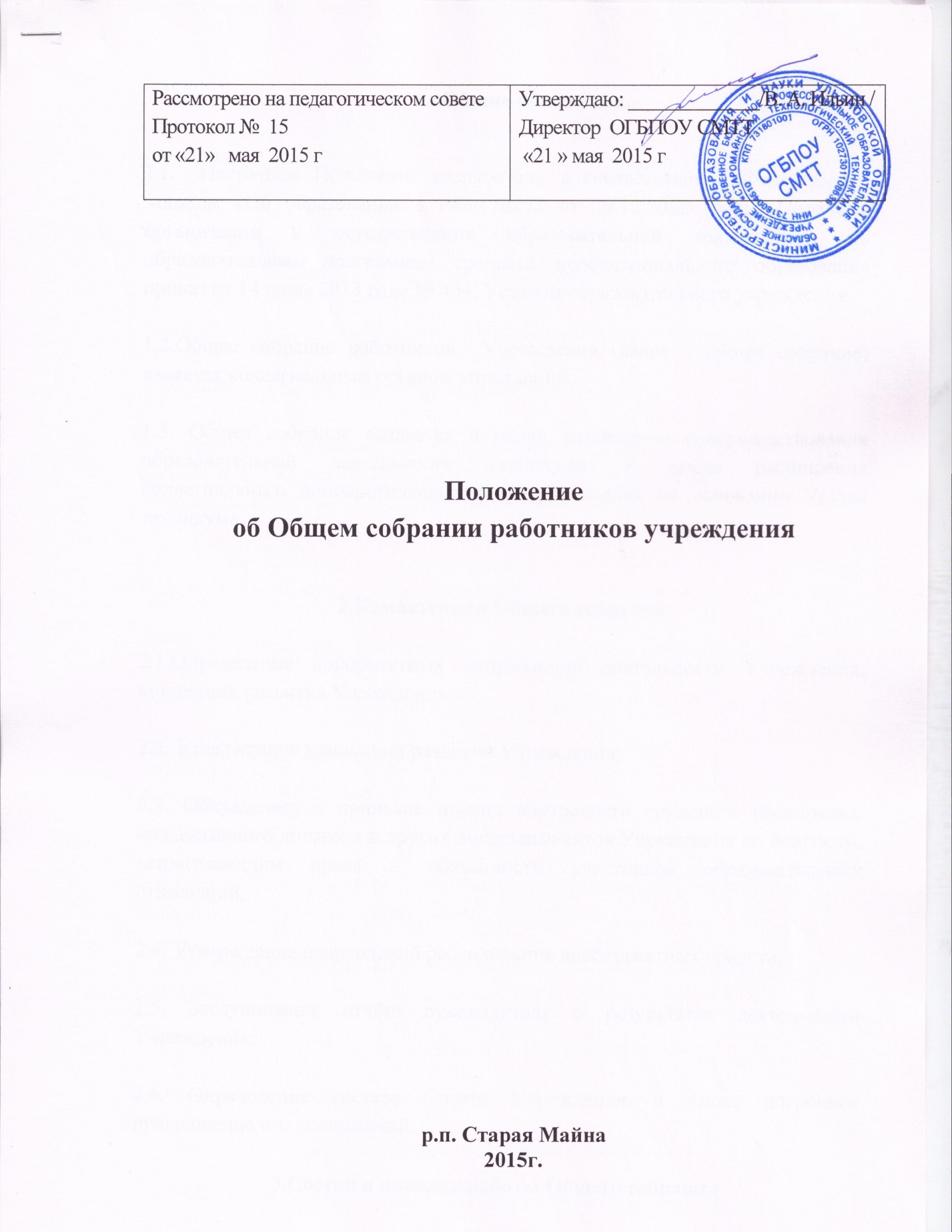 Общие положения.Настоящее Положение разработано в соответствии с Федеральным законом «Об образовании в РФ» №273 от 29.12.2012 года;  Порядком организации и осуществления образовательной деятельности по образовательным программам среднего профессионального образования приказ от 14 июля 2013 года № 464, Уставом образовательного учреждения1.2.Общее собрание работников  Учреждения (далее – общее собрание) является коллегиальным органом управления.1.3. Общее собрание создается в целях развития и совершенствования образовательной деятельности техникума, а также расширения коллегиальных, демократических форм управления на основании Устава техникума.2.Компетенция Общего собрания2.1.Определение приоритетных направлений деятельности Учреждения, концепции развития Учреждения;2.2. Утверждение концепции развития Учреждения;2.3. Обсуждение и принятие правил внутреннего трудового распорядка, коллективного договора и других локальных актов Учреждения по вопросам, затрагивающим права и обязанности участников образовательных отношений;2.4. Утверждение направлений расходования внебюджетных средств;2.5. Заслушивание отчёта руководителя о результатах деятельности Учреждения;2.6. Определение состава Совета Учреждения, а также досрочное прекращение его полномочий.3.Состав и порядок работы Общего собрания3.1.  В состав общего собрания входят работники  Учреждения всех категорий и должностей, для которых  Учреждение является основным местом работы.  3.2. В работе общего собрания  могут принимать участие представители Учредителя, студенты и их родители (законные представители). 3.3. Из состава общего собрания избирается его председатель и секретарь.3.4. Общее собрание созывается не реже двух раз в год. 3.5. Решения общего собрания принимаются открытым голосованием, если на нём присутствовало не менее двух третей состава и за них проголосовало не менее двух третей присутствующих.3.6. Решения общего собрания, принятые в пределах его полномочий, являются обязательными для всех участников образовательных отношений. 3.7. Протокол подписывается председателем и секретарём общего собрания.4. Права Общего собранияОбщее собрание имеет право на:4.1. Создание временных или постоянных комиссий, решающих конфликтные вопросы о труде и трудовых взаимоотношениях в коллективе.4.2. Внесение предложений по изменению и дополнению коллективного договора руководства и работников техникума.4.3. Внесение и повестку собрания отдельных вопросов общественной жизни коллектива.                                   5. Ответственность общего собранияКаждый член общего собрания несет ответственность за:5.1. Реализацию в полном объеме коллективного договора.5.2. Соблюдение устава и локальных нормативных актов техникума.5.3. Соблюдение такта и уважения к мнению коллег в ходе решения вопросов повестки заседания общего собрания.